Тавежнянською сільською радою перераховано кошти в сумі 9 тисяч 450 гривень на оздоровлення учнів  у пришкільному оздоровчому  таборі з денним перебуванням  «Перлина»  влітку 2018 року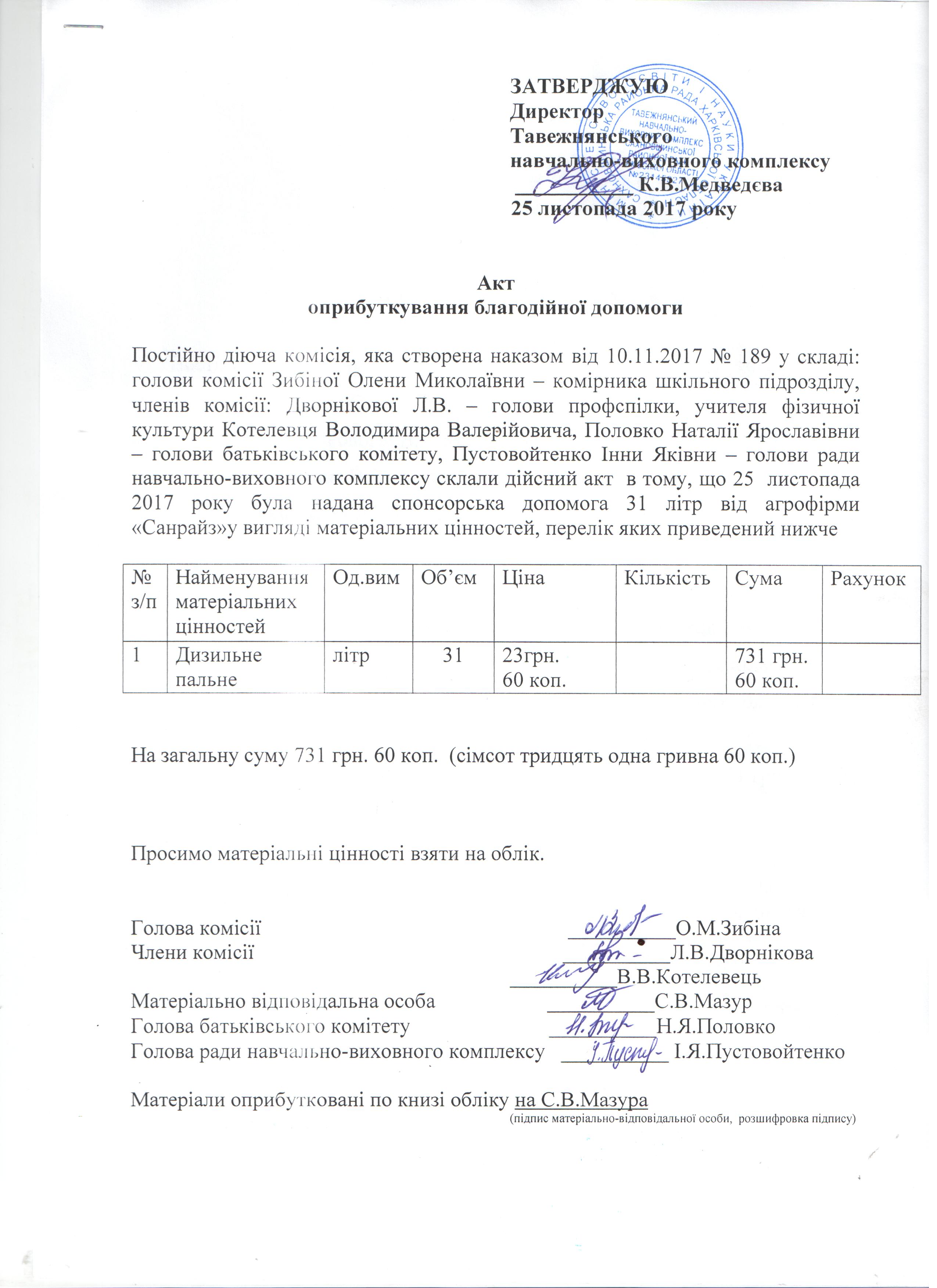 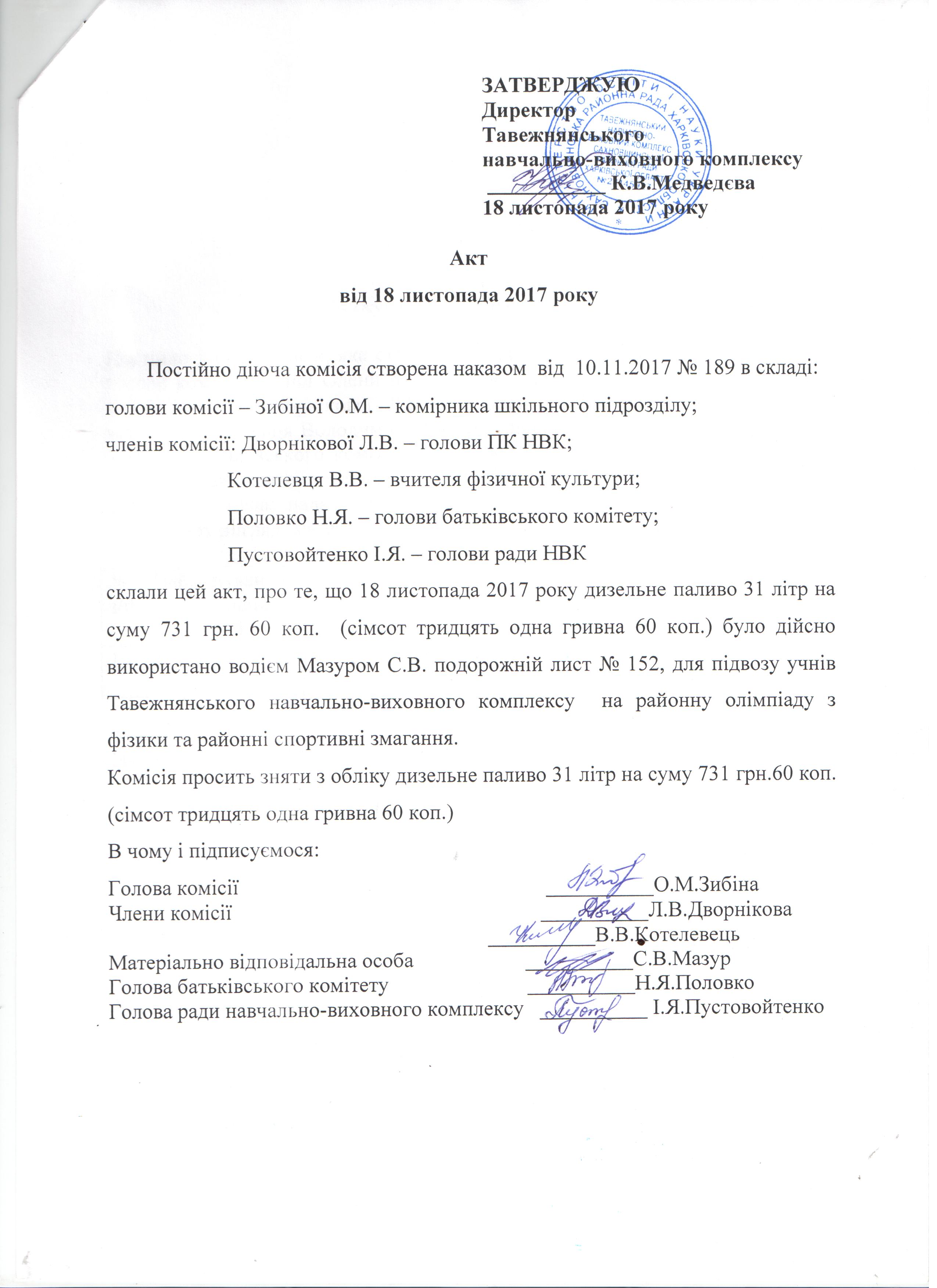 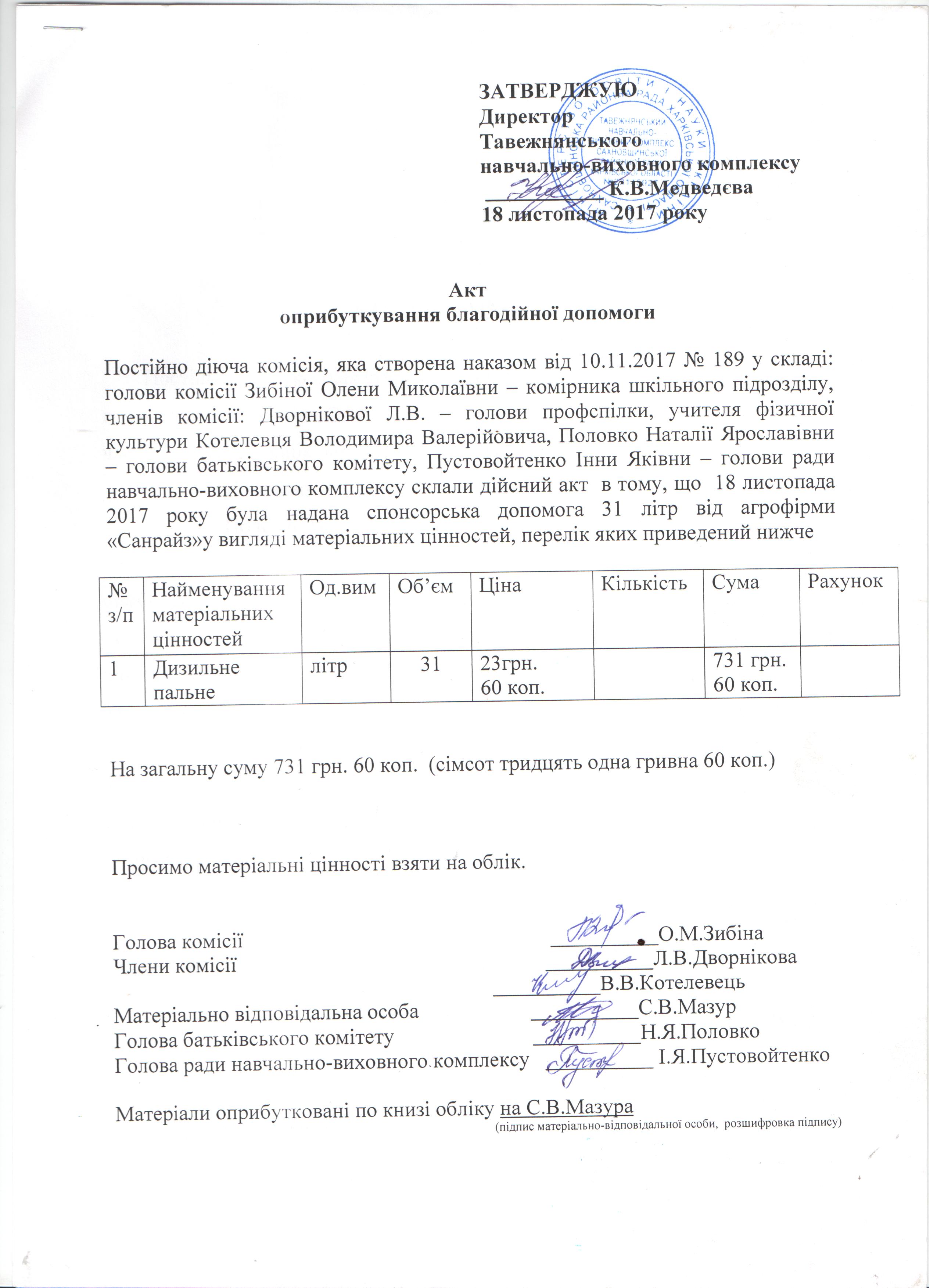 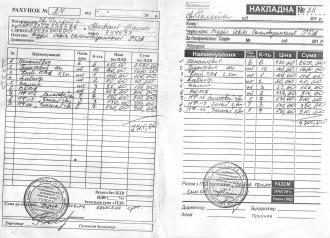 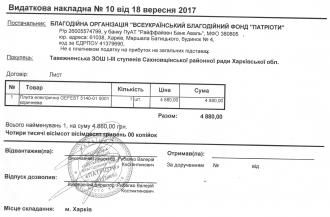 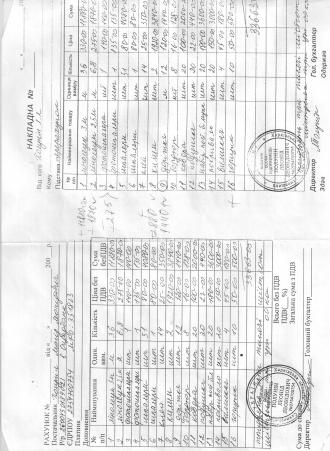 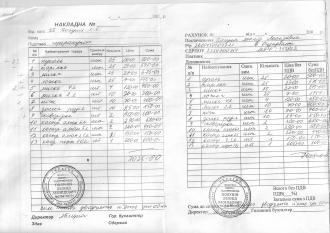 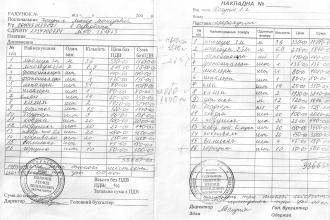 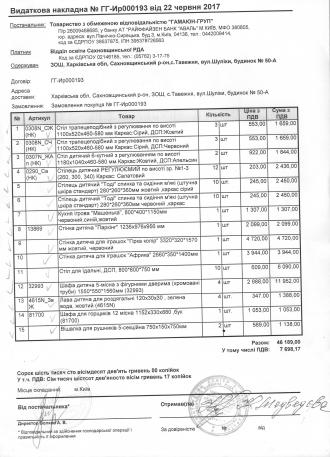 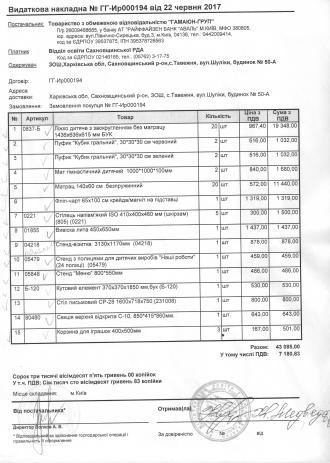 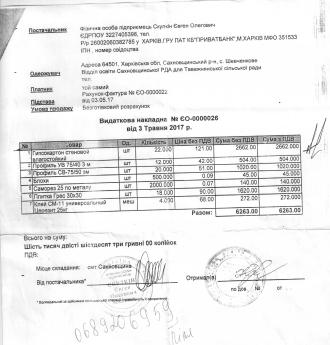 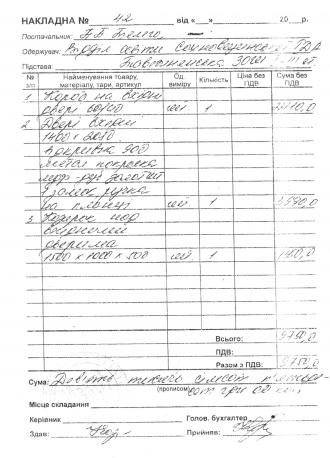 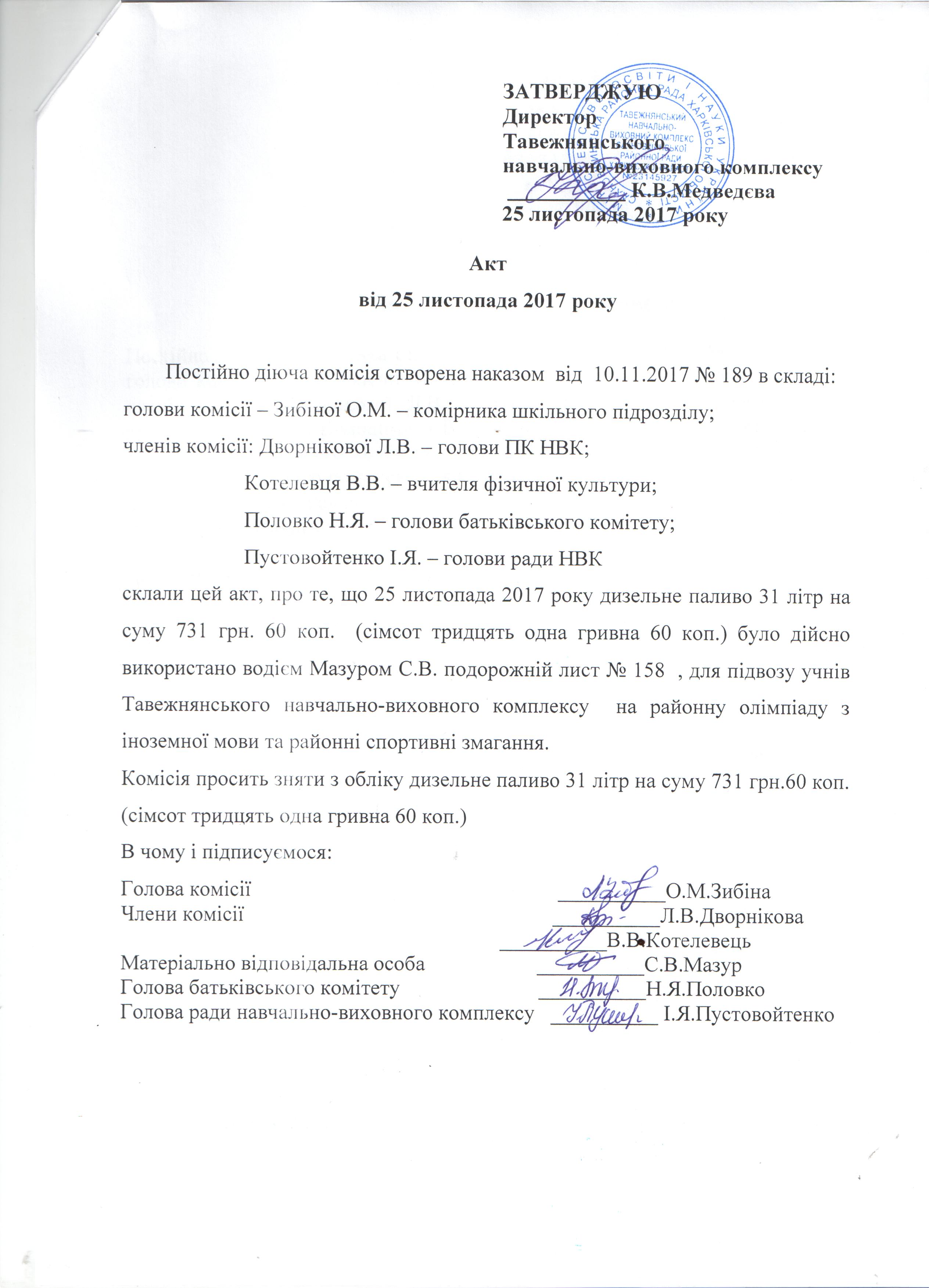 